          Céadaoin an Luaithrigh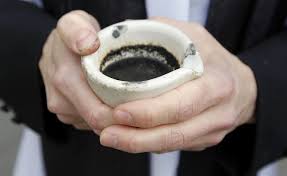 Cinnire   Inniu Céadaoin an Luaithrigh, an chéad lá den Charghas, tréimhse 40 lá ullmhúcháin don Cháisc, an fhéile is tábhachtaí  i bhféilire na hEaglaise.  Cloisimid faoi dhaoine a dhéanann díthocsainiú chun a gcorp a ghlanadh amach, agus déanann daoine mór-ghlanadh nuair a bhíonn athchóiriú á dhéanamh acu ar sheomra nó ar theach.  Tugann an Carghas deis dúinn díthocsainiú spioradálta a dhéanamh agus ár gcroí a athnuachan.  Is siombail den díthocsainiú spioradálta an luaithreach seo agus cuirtear ar an gclár éadain é mar chomhartha aithrí i.e. go bhfuil beartaithe ag duine droch-nósanna a thréigean agus dea-ghníomhartha a chleachtadh.Briathar Dé     ( Ióéil 2: 12 – 13)“Ach anois féin”, a deir an Tiarna, “filligí ormsa le lándúthracht bhur gcroí.  Filligí chun an Tiarna, bhur nDia, mar tá sé truachroíoch agus trócaireach, mall chun feirge agus lán de bhuanghrá.”  Sin é Briathar Dé.    Buíochas le Dia.Beannú an LuaithrighA Dhia, beannaigh an luaithreach seo atá le leagan ar ár gceann d’fhonn sinn a spreagadh chun aithrí.  Cuir do bheannacht, a Dhia, ar na daoine go leagfar an luaithreach seo ar a gceann.  Go gcleachta siad  aithrí an Charghais agus go dtuille siad teacht go ceiliúradh rúndiamhair na Cásca le croí glan ó gach smál. Sin é ár nguí chugat trí Chríost ár dTiarna.   Áiméan.Déantar uisce coisricthe a chroitheadh ar an luaithreach.Agus an luaithreach á chur ar chlár éadain na ndaoine deirtear:An Carghas seo, iompaigh ón bpeaca.  Bíodh grá agat do Dhia agus do dhaoine eile.A Íosa, Glan mo Chroíse                                                                 A Íosa, glan mo chroíse                                                  Go glégheal gach lá;                                                                A Íosa, cuir m’intinn                                                 Faoi léirsmacht do ghrá.                                                              Déan mo smaointe go fíorghlan                                                Agus briathra mo bhéil,                                                ‘S a Thiarna, ’Dhia dhílis,                                               Stiúraigh choíche mo shaol.                                                                                                    Traidisiúnta, Veritas Hymnal  79